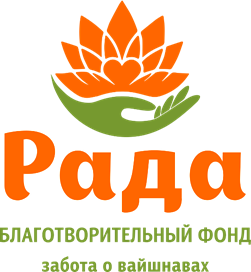 Харе Кришна, дорогие вайшнавы и друзья!Примите, пожалуйста, наши поклоны!Благодарим Вас за помощь и поддержку учеников Шрилы Прабхупады и вайшнавов во Вриндаване, Маяпуре и Российской ятре.Предлагаем Вашему вниманию отчет Благотворительного фонда «Рада» - фонда заботы о вайшнавах за АВГУСТ 2021 г.!Благодаря Вашему участию,в августе 2021г Фондом была оказана медицинская помощь вайшнавам в 2-х случаях, из них:Членам Российской ятры - 2 человека.Расходы на лечение за август 2021г составили 8860 рублей, из них:Членам Российской ятры – 8860 рублейЕсли у Вас есть желание участвовать в деятельности Фонда, позвоните или напишите нам:тел. +7 905 508 5988, Павел saffy@mail.ruБольше новостей и видео в наших группахhttps://vk.com/bfrada в ВКhttps://www.instagram.com/zabotaovaishnavah в ИГМы рады служить вместе с Вами,Команда Благотворительного фонда «Рада» - фонда заботы о вайшнавах.